Завдання для асинхронного формату дистанційного навчанняна 18 травня 2022 року1  клас2 клас3 клас4 класНавчання грамоти/читання/Українська народна казка''Колобок'' https://www.youtube.com/watch?v=rLgc9vMRbyEМатематикаВіднімання виду (65- 24) .Задача на знаходження невідомого зменшуваного. Визначення часу.https://www.youtube.com/watch?v=UDHcpAGezf0https://www.youtube.com/watch?v=-qgNl4OUnxEhttps://www.youtube.com/watch?v=y2RrBMe-TpoЯДСРослини і тварини лісу.https://www.youtube.com/watch?v=I0ckBu_8_bEhttps://www.youtube.com/watch?v=PN6LcRNAFvohttps://www.youtube.com/watch?v=8epq0oy4dlMЛогопедіяВиконати артикуляційні вправи https://m.youtube.com/watch?v=GyOtjjVqaIkРозвиток зв'язного мовлення ,,Придумай закінчення казки,,https://m.youtube.com/watch?v=LimUA7JkTiUФізкультураВправи з тенісним м’ячем: https://youtu.be/YggxRP6teL4 https://youtu.be/A1uidcW0GA0Руханка https://youtu.be/pcLMi59PqhwУкраїнська моваТема: Повторення, закріплення і застосування знань про текст. Створення власних письмових висловлень.Перейдіть за посиланням та опрацюйте тему:  https://youtu.be/RpmfkSOaFWQ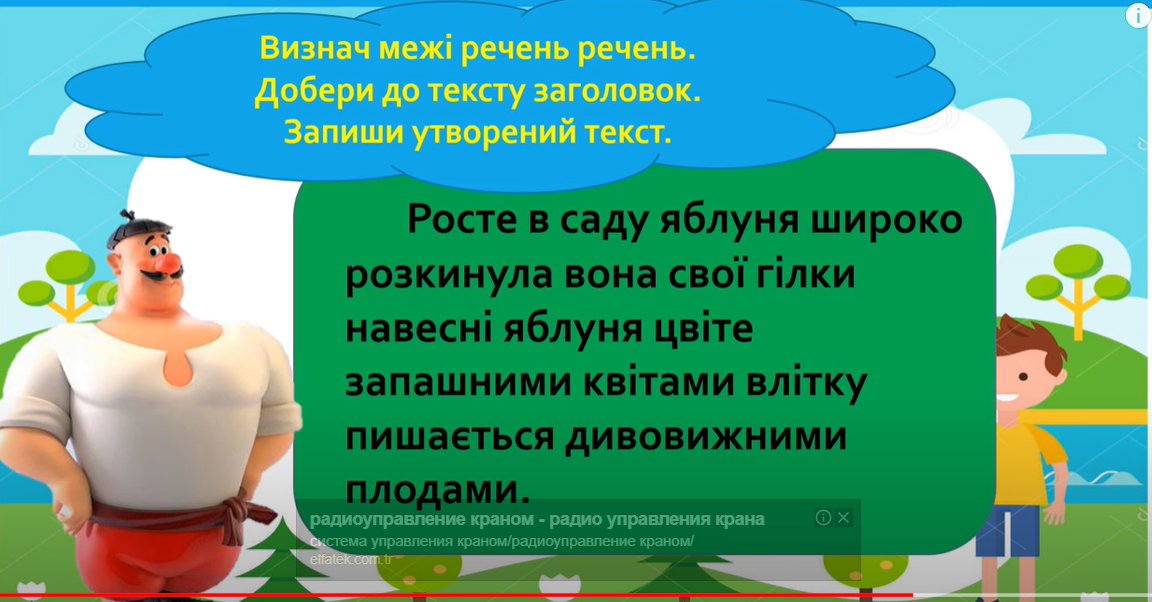 ЧитанняТема: Робота з дитячою книгою. Григорій Фалькович «Жук до жабки йшов у гості».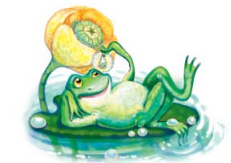 МатематикаТема: Буквені вирази. Задачі на кратне порівняння чисел.Перейдіть за посиланням та опрацюйте тему: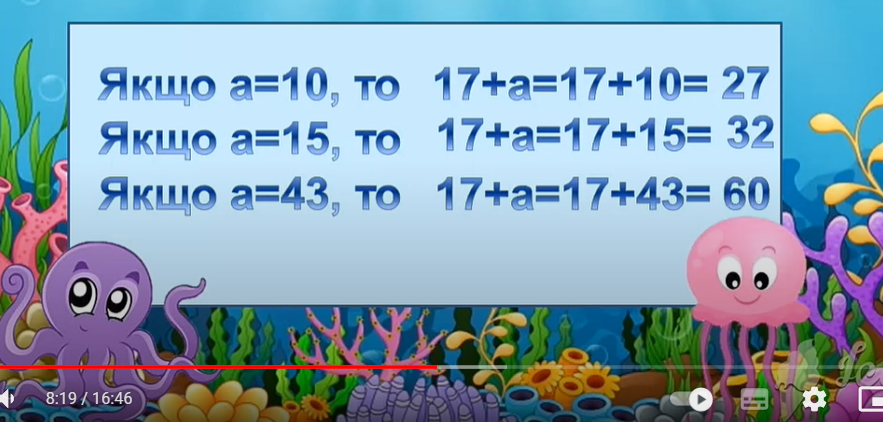 https://youtu.be/BRPTHElbrnQКРЗТема: Вплив найближчого оточення.Перейдіть за посиланням та передивіться відео: 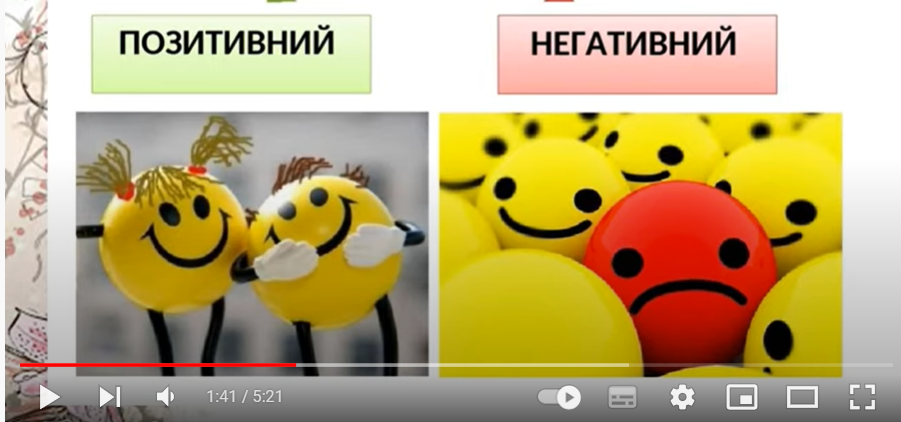 https://youtu.be/vAY4ag-Y6JcЛогопедія1.Організаційний момент.2. Вправа на дихання “Дятел”.3.Артикуляційні вправи :- паркан- посмішка- трубочка- покараємо неслухняний язичок- смачне варення - гірка4. Розвиток фонематичного сприйняття: виділення К в складі з ряду складів.- як тільки почуєш К в складі (ка) – плесни в долоні. Слухай уважно: ка, га, та, ха, на…. - як почуєш К в складі (ак) – плесни в долоні. Слухай уважно : ак, ат, ах, ан,.Також зі складами : ко, ок, ку,ук….5. Пальчикові вправи.6. Виділи звук на фоні слова: Капуста, редька, картопля,моряк, судок….ЛогоритмікаІгри під музику.Вправи з дитячими музичними інструментами.ФізкультураВправи з тенісним м’ячем: https://youtu.be/YggxRP6teL4 https://youtu.be/A1uidcW0GA0Руханка https://youtu.be/pcLMi59PqhwУкр. моваПригадую будову текстуhttps://www.youtube.com/watch?v=ZClOz0rEUvcМатематикаОдиниці вимірювання часу. Рік.https://www.youtube.com/watch?v=rkJilLex2WEhttps://www.youtube.com/watch?v=dK4X19V_PwEЛогопедія1. Організаційний момент.2. Вправи на дихання “День народження” . 3. Артикуляційні вправи: - посмішка - трубочка- змійка- гойдалка- гребінець- індик- почистимо зубки4. Постановка звук Х по показу.5. Автоматизація звука Х в чистому вигляді в грі “Голосно – тихо”.6. Пальчикові вправи.7.Гра “Назви однаковий звук у словах” (халат,вухо, муха….).8. Гра “Відгадай , яким звуком починаються відгадки загадок”.То сині , то чорні, по небу ходили,А як набив їх вітер – сльози розпустили(ХМАРИ).ЛогопедіяВиконати пальчикові вправи ,,П'ять братів,, ,,Дні тижня,, ,, Замок,,Розвиток зв'язного мовлення . Скласти розповідь за серією сюжетних малюнків.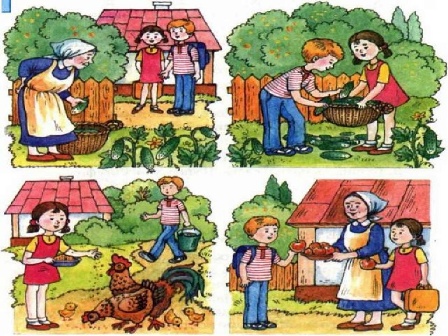 ФізкультураВправи на поставу: https://youtu.be/_HJdP57_UU8Вправи з тенісним м’ячем:https://youtu.be/hRqG1WxMF4Qбігові впр.бhttps://youtu.be/xae4zzTVZGkруханка:https://youtu.be/aKH_ow-Zh5EМузичне мистецтво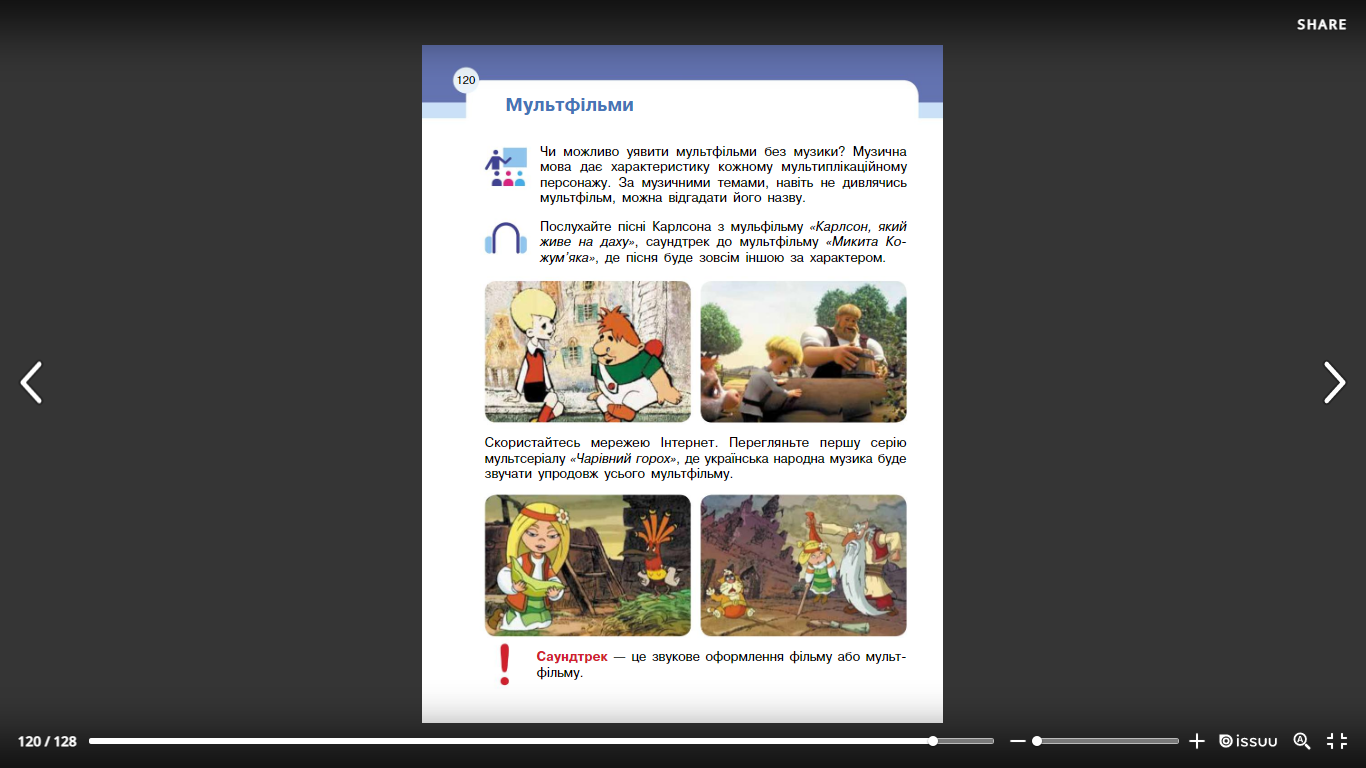 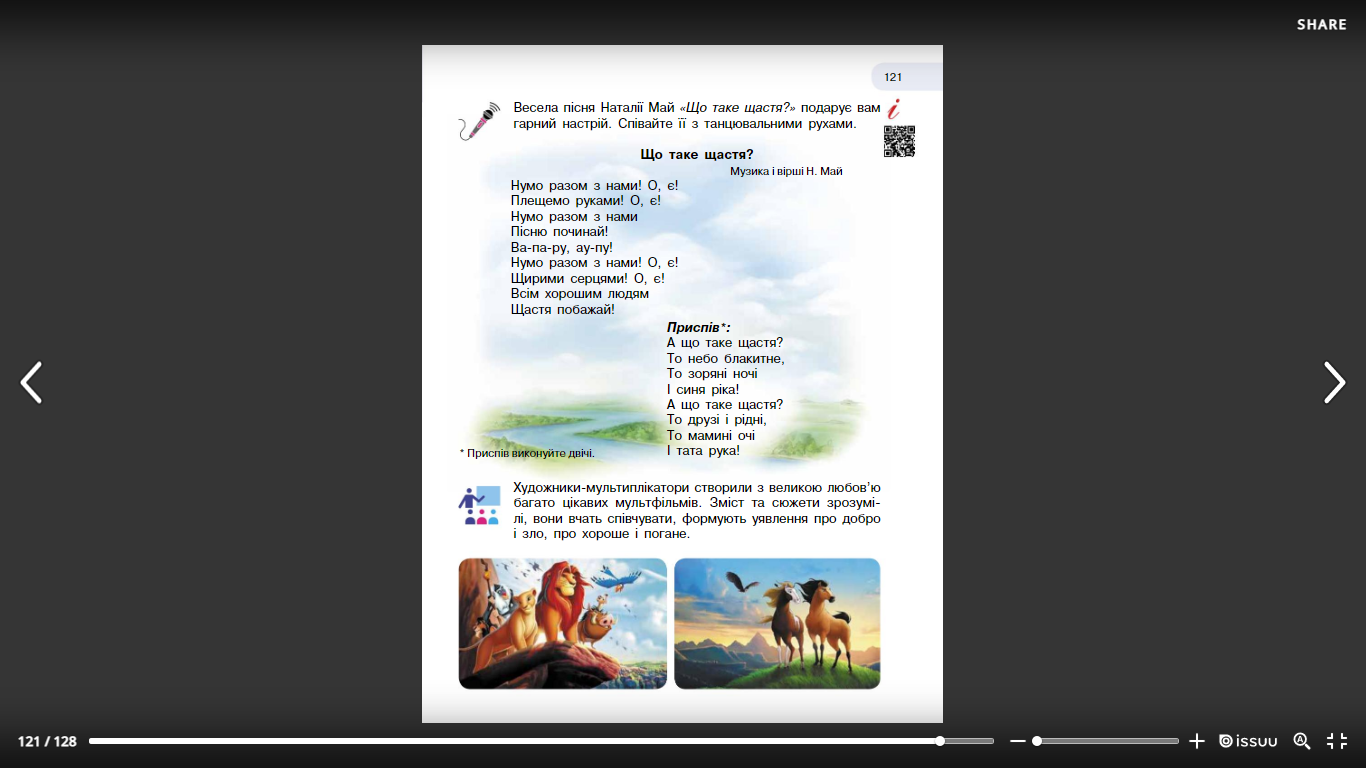 http://pidruchnyk2p0.org.ua/theme/contentview/pdrychniki/mistetstvo-pdrychnik-ntegrovanogo-kyrsy-dlya-3-klasy-zakladv-zagalno-seredno-osvti/myltflmi/n-mayi-shco-take-shcastyaТрудове навчанняhttps://youtube.com/watch?v=4ihSldXSOko&feature=shareУкраїнська моваТема: Визначаю тему і мету тексту.Перейдіть за посиланням та опрацюйте тему: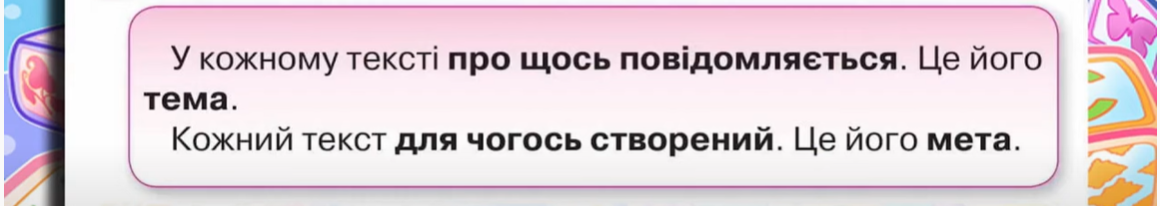 https://youtu.be/nyt-2sX0Cco     (до 8:30)ЧитанняТема: «Медіавіконце» Наша випускна стіннівка.Відкрийте презентацію та ознайомтесь з темою: 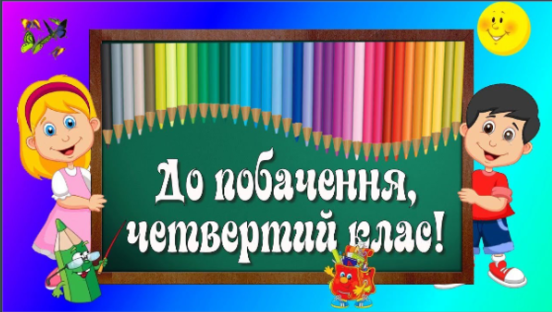 МатематикаТема: Ділення іменованих чисел на двоцифрове число.Перейдіть за посиланням та опрацюйте тему: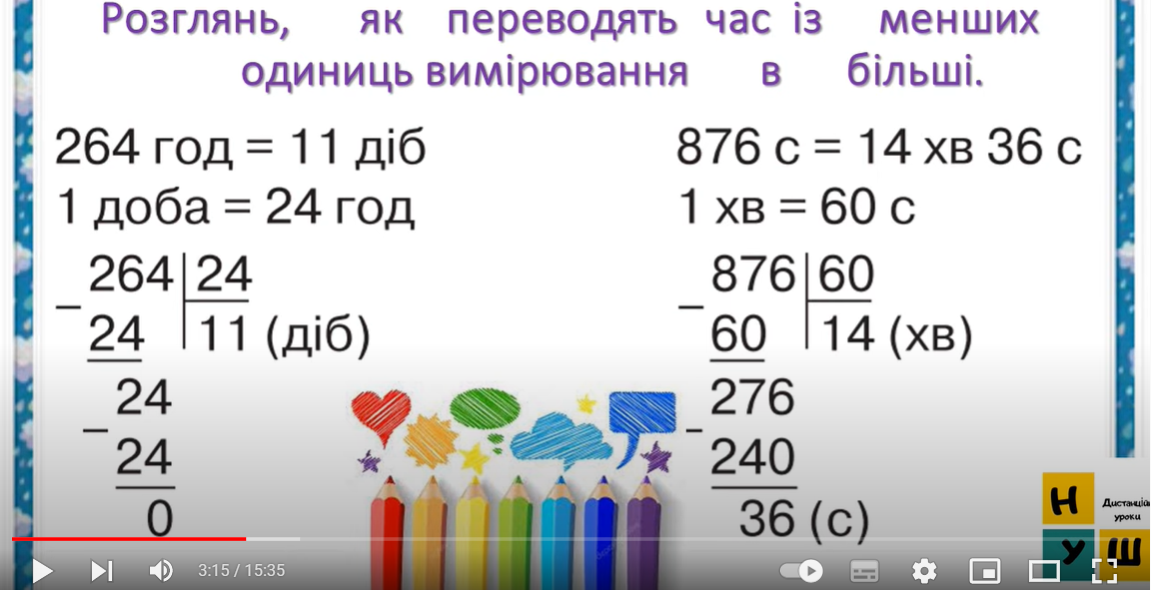 https://youtu.be/5XVU4PYQ2f8ЯДСТема: Тваринництво.Перейдіть за посиланням та опрацюйте тему: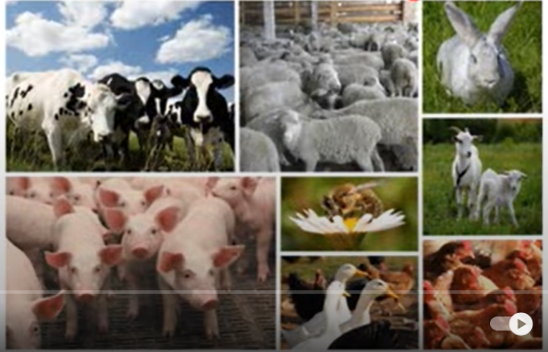 https://youtu.be/u1RJMEXct98ФізкультураВправи на поставу: https://youtu.be/_HJdP57_UU8Вправи з тенісним м’ячем:https://youtu.be/hRqG1WxMF4Qбігові впр.бhttps://youtu.be/xae4zzTVZGkруханка:https://youtu.be/aKH_ow-Zh5E